Supporting raw dataInvestigation of antioxidant, antibacterial, antidiabetic, and cytotoxicity potential of silver nanoparticles synthesized using the outer peel extract of Ananas comosus (L.)SEM and EDX data 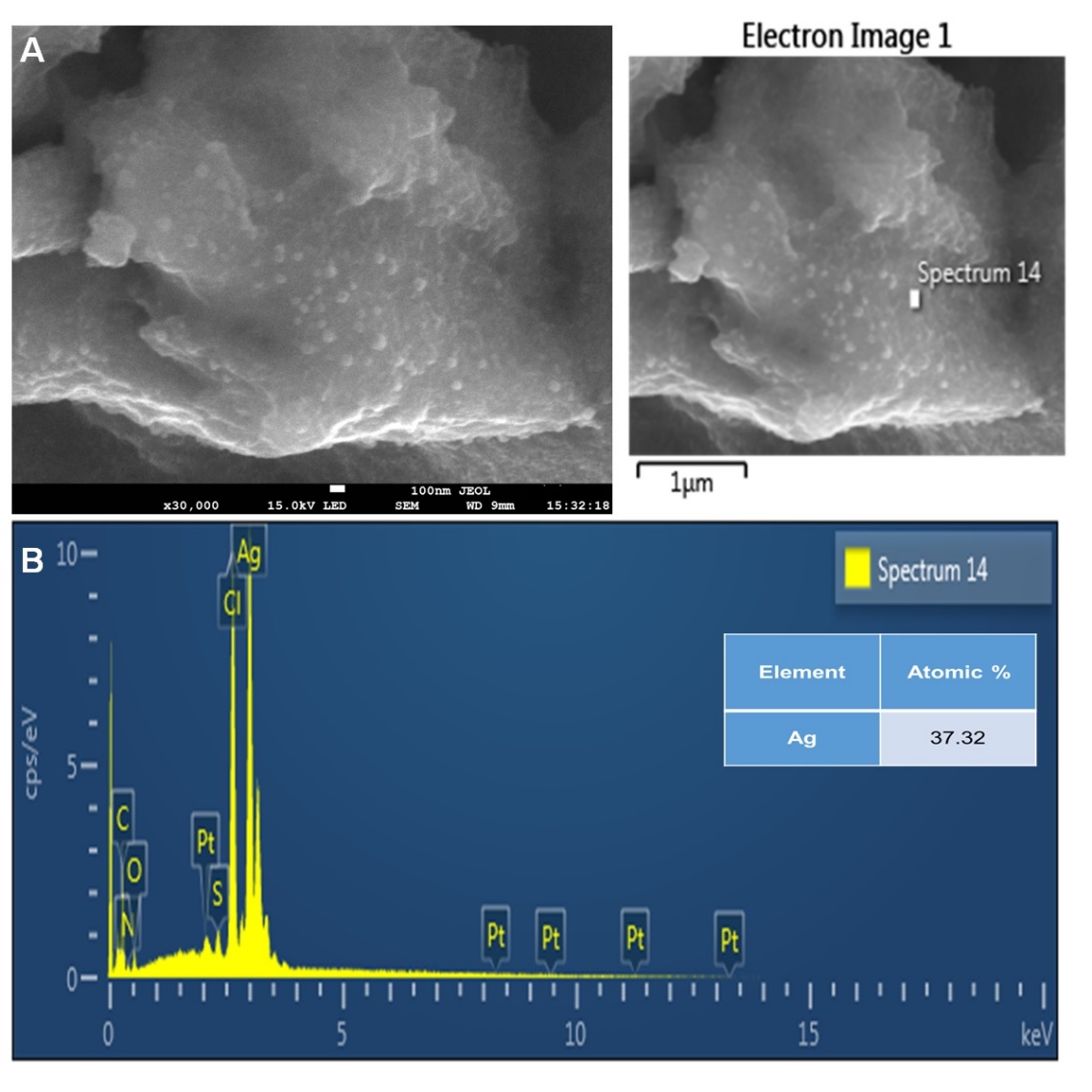 XRD data provided in Excellsheet.FTIR data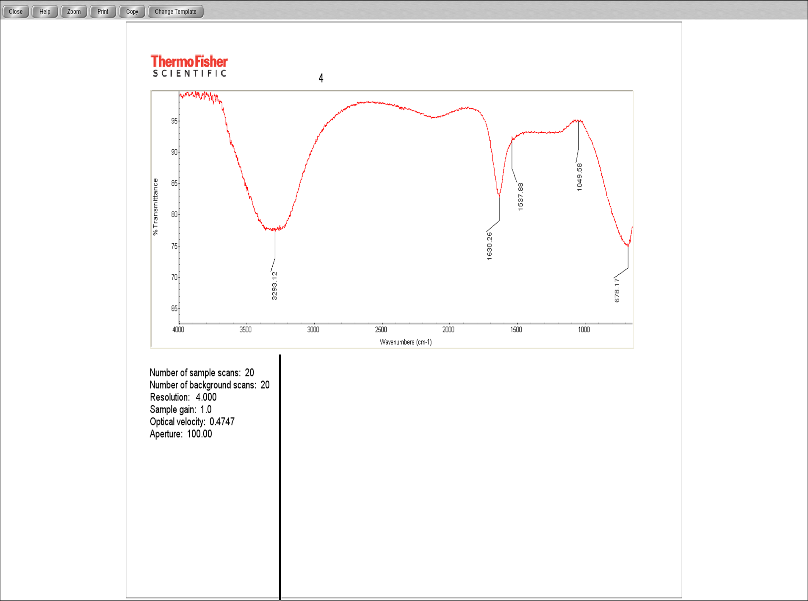 AC-extract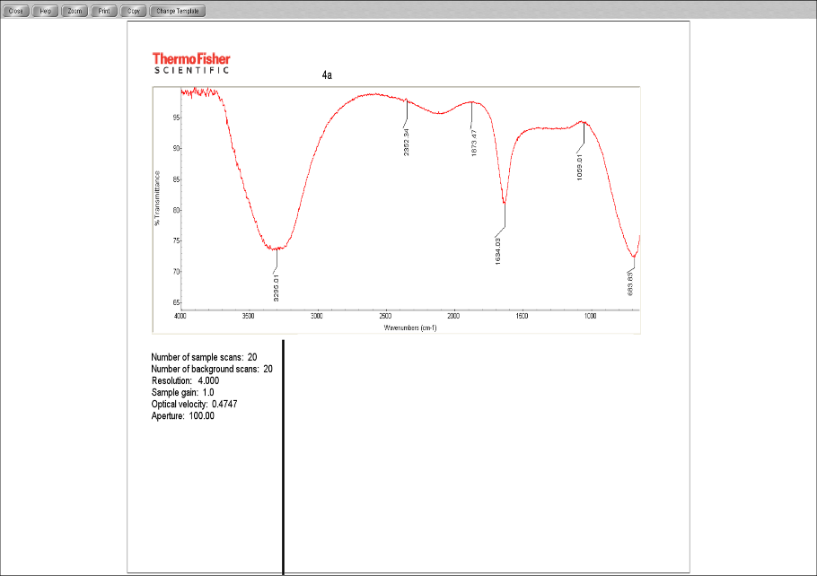 AC-AgNPsAntibacterial data (raw data)Antibacterial figure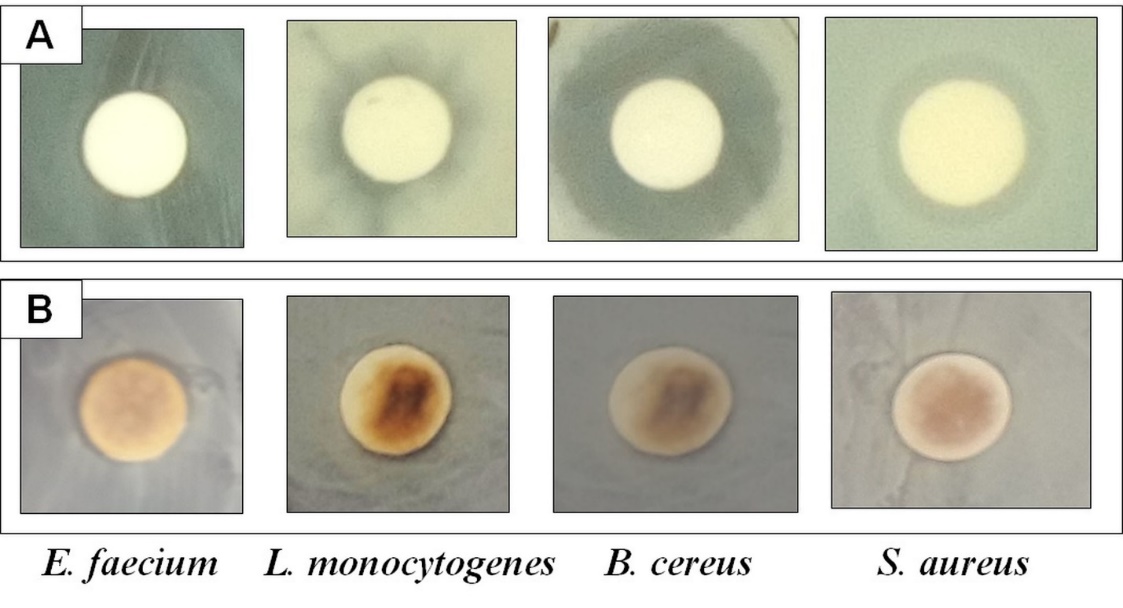 Supplementary Fig 2: Antibacterial activity of (A) Standard positive control (gentamycin) and (B) AC-AgNPs against the pathogenic bacteria.Antioxidant data (raw data)Cytotoxicity dataCytotoxicity image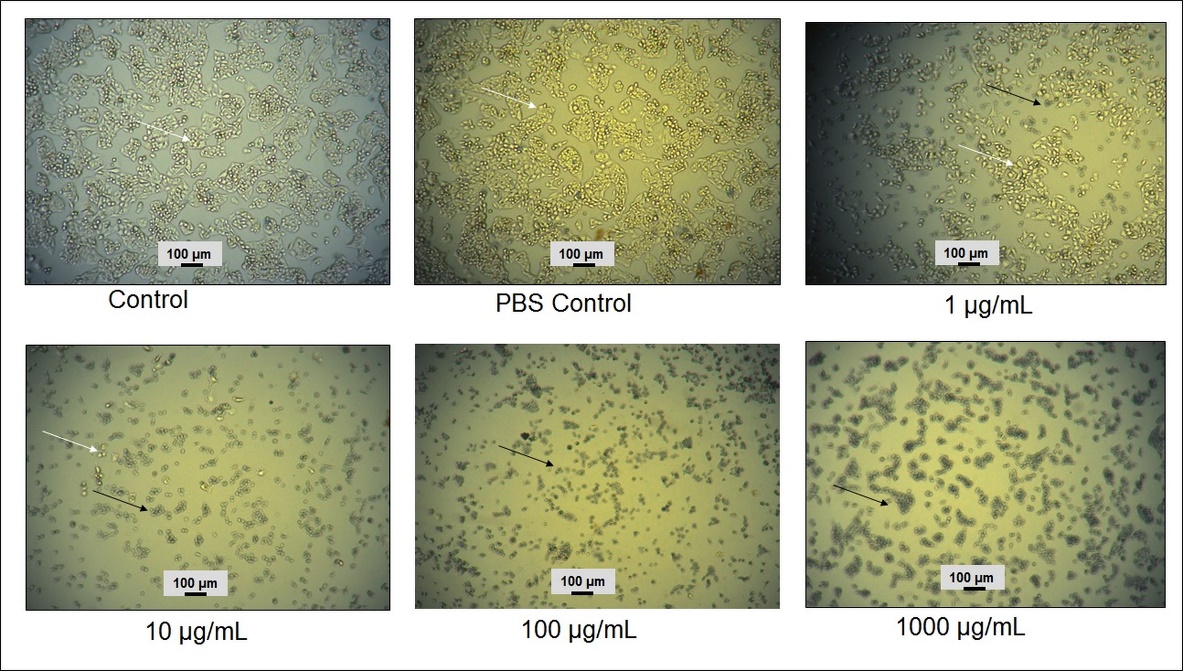 Viability percentage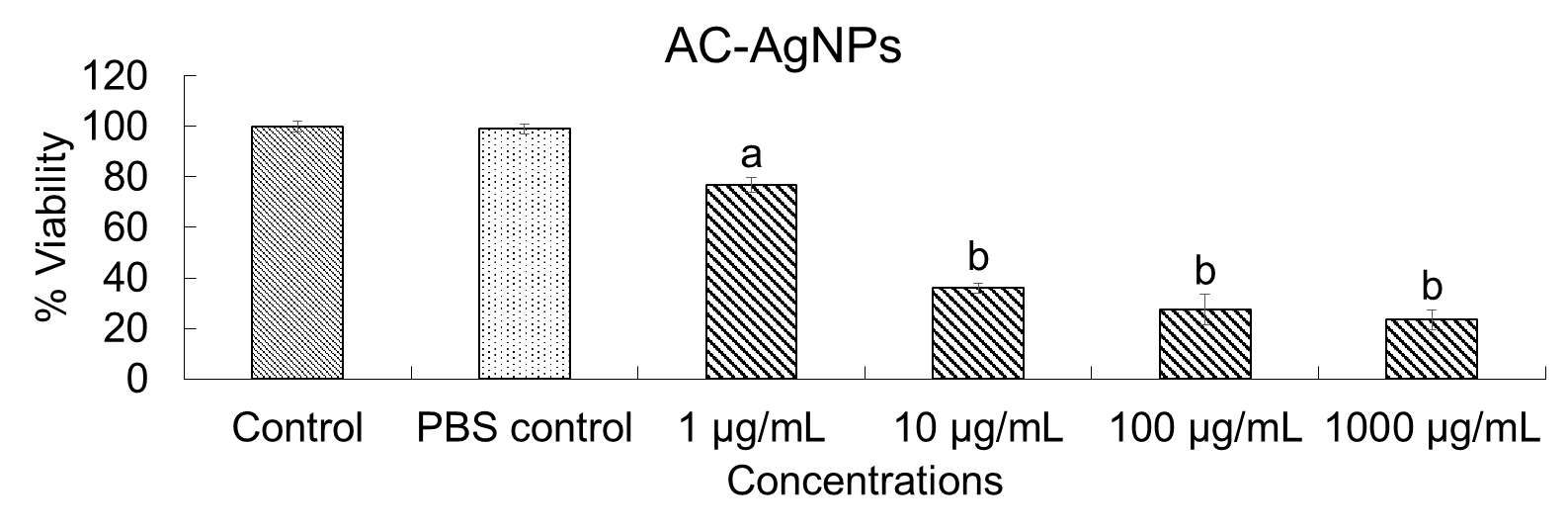 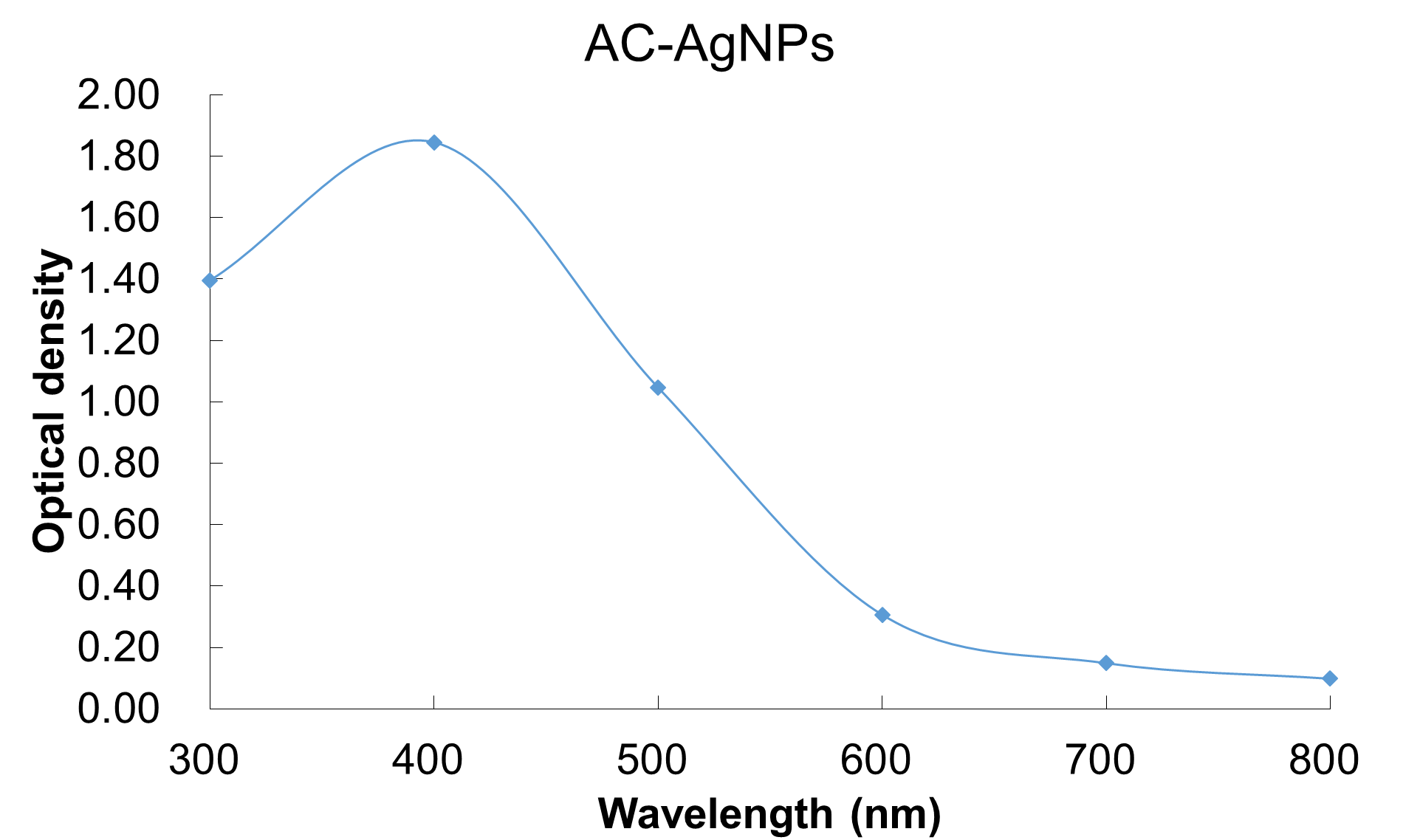 Supplementary Fig 1: Optical density of AgNPs suspended in DMEM before the treatment to HepG2 cell.Alpha glucosidase assay raw dataSL.NO.AC AgNPsAC AgNPsAC AgNPsinhibition zone in mminhibition zone in mminhibition zone in mmmeansdEnterococcus faecium DB019.4910.4610.9810.310.68Listeria monocytogenes ATCC 191119.149.158.939.070.11Bacillus cereus KCTC 36248.918.868.978.910.05Staphylococcus aureus ATCC 135658.698.848.838.780.08 ABTSPercentageconcT1T2T3meanAC-AgNPs25 µg/ml8.319.499.759.1850 µg/ml10.9611.2712.0311.42100 µg/ml13.0513.0813.8413.32PercentagePercentagePercentagePercentagePercentageConcT1T2T3meanBHT25 µg/ml28.4841.1137.1435.5750 µg/ml73.9877.3679.7177.01100 µg/ml93.7194.9893.5294.07DPPHPercentageconcT1T2T3meanAC-AgNPs25 µg/mL25.4429.4426.8127.2350 µg/mL31.8633.6434.7033.40100 µg/mL41.4443.5445.2243.40PercentagePercentagePercentagePercentagePercentageBHT25 µg/mL72.3471.581.2875.0450 µg/mL82.6473.3977.1877.74100 µg/mL79.8184.4385.6983.31  Reducing T1 T2 T3meanAC-AgNPs25 µg/mL0.05570.05390.05480.054850 µg/mL0.05770.05950.05580.0576100 µg/mL0.06340.06450.06170.0632BHT25 µg/mL0.19680.20180.19110.196550 µg/mL0.28960.25690.23760.2613100 µg/mL0.34980.28390.35150.3284NOXPercentageConcT1T2T3meanAC-AgNPs25 µg/mL4.244.314.2904.2850 µg/mL14.5814.7914.7114.70100 µg/mL25.0525.0625.6425.25ConcT1T2T3meanBHT25 µg/mL24.4831.1125.1426.9150 µg/mL63.9860.3659.7161.35100 µg/mL83.7174.9873.5277.400.008 µg/mL0.016 µg/mL0.031 µg/mL0.063 µg/mL0.125 µg/mL0.250 µg/mL0.500 µg/mL1.000 µg/mLExp-1-0.689663.38412274.0336897.834898.0753897.8027397.706597.56215Exp-22.08377220.52259.9452796.2955297.074397.2216497.2074497.6122Exp-3-0.5387911.293137.6293194.1379396.9612197.1767297.7689797.93966Average0.28510811.7330757.2027696.0894297.370397.4003697.5609797.70467